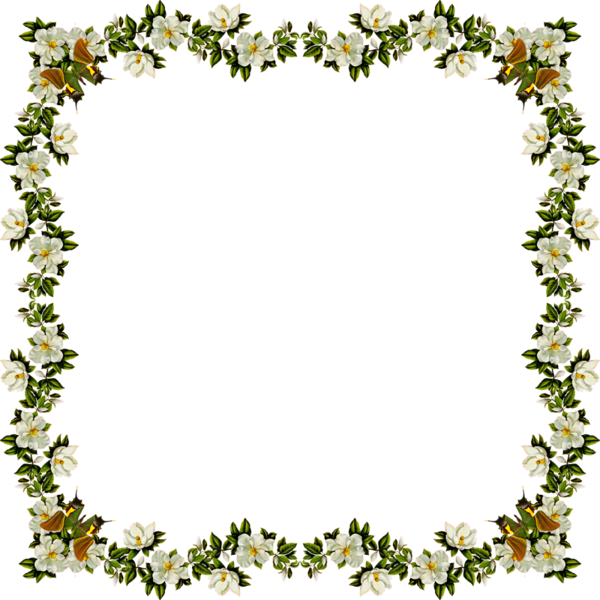                       Муниципальное бюджетное дошкольное образовательное учреждениедетский сад общеразвивающего вида  с приоритетным осуществлением деятельности по художественно- эстетическому развитию  «Светлячок»                                   Проект старшей группы «Капелька»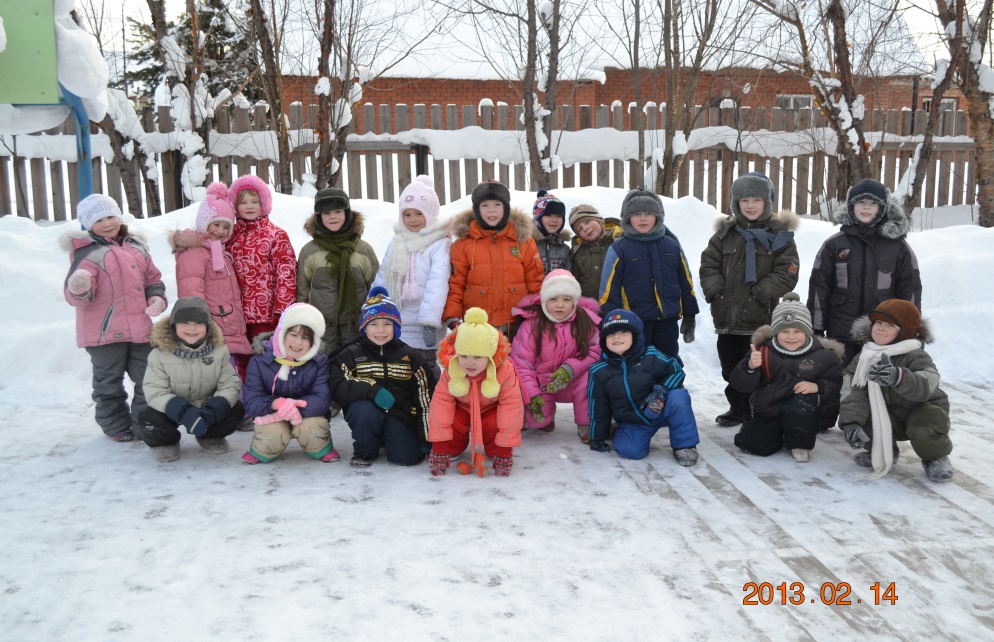 Тема:«Здоровье - главная ценность человека».                                     Составили: Солянкина А.А.,                                                                                                              Ширгаева Е.Г.Пояснительная запискаЗдоровье подрастающего человека – это проблема не только социальная, но и нравственная. Здоровье - это один из источников счастья и радости каждого человека и вместе с тем достояние целого общества. Ребенок сам должен уметь быть не только здоровым, но и воспитывать в будущем здоровых детей. Приобщение дошкольников к проблеме сохранения своего здоровья это, прежде всего процесс социализации – воспитания. Это сознание высокого уровня душевного комфорта, который закладывается с детства на всю жизнь. Необходимо совместными усилиями родителей, педагогов формировать у детей понятие здорового образа жизни, воспитывать соответствующие навыки и привычки, что будет способствовать эффективности мер социальной защиты здоровья детей. Мы убеждены в том, что потребность заботиться о своем здоровье в человеке надо воспитать. Это происходит в семье, в детском саду и в школе. Все родители желают видеть своего ребенка здоровым, сильным, физически развитым, и большинство прекрасно понимает, что для нормального роста, развития и крепкого здоровья необходимо движение. Поддержать у детей положительное отношение к активному образу жизни, а в дальнейшем желание сохранять и укреплять свое здоровье – важные составляющие воспитания в семье. Но следует помнить, что в формировании у дошкольников потребности быть здоровым нотации и поучения не приносят успеха. Лучший способ приобщить ребенка к здоровому образу жизни – это показать на собственном примере, как нужно относиться к физкультуре и спорту. Если ребенок видит, что родители испытывают удовольствие от здорового активного досуга, они обязательно будут им подражать.Краткая аннотация проектаДанный проект выполняется воспитателями, специалистами дошкольного учреждения и родителями.        Проект «Здоровье - главная ценность человека». направлен на формирование у старших дошкольников элементарных представлений о человеческом организме. Этот проект поможет ребёнку узнать, как ухаживать за своим телом, что полезно и что вредно для организма, как устроено человеческое тело.Основной целью проекта является: Разработка содержания и системы работы по формированию у детей 6-7 лет элементарных представлений о человеческом организме; воспитанию ценностного отношения к себе и другим.Методический паспорт проекта старшей группыТема: « Здоровье - главная ценность человека».Актуальность: Проект посвящен одной из наиболее актуальных проблем - сохранению и укреплению здоровья самых маленьких граждан России, которую по праву называют общечеловеческой, глобальной, планетарной.В связи с ухудшением экологической и демографической ситуации, социальными изменениями в обществе отечественная система дошкольного образования вынуждена решать принципиально новую задачу: в связи с ростом статистики заболеваемости дошкольников по всем классам болезней особое внимание уделить профилактике заболеваний детей и формированию у них культуры здоровья. И когда, как не в дошкольном детстве, необходимо закладывать потребность быть здоровым, стать полезным членом общества.Проблемный вопрос: Как быть здоровым?Цель: формирование осознанного отношения к своему здоровью,  правильному питанию, потребности к здоровому образу жизни и обеспечение максимальной активности детей в преобладающем самостоятельном процессе сознания.Задачи:1. Обогащать представления детей о полезной и вредной еде, её роли в жизни человека.2. Содействовать сохранения и укреплению здоровья детей, развивать потребность в здоровом, активном образе жизни.3. Воспитывать осознанное отношение их своему здоровью.Качественная реализация проекта позволит сформировать у детей следующие представления:• что такое здоровье и как его сберечь;• что такое полезная еда;• о своих органах, их работе и значении;• о самых значимых витаминах, в чём они содержаться и как влияют на здоровье;• о том, что есть полезные и неполезные продукты, какие они;• что такое микробы;• какие бывают болезни, что их вызывает;• как предупреждать болезни;По окончанию работы предполагается получить следующий результат:1. Дети должны получить первичные представления о некоторых внутренних органах и знать их основную функцию.2. Различать понятия «Часть тела» и «Орган».3. Знать не сложные приёмы само оздоровления.4. Иметь простейшие представления о мероприятиях, направленных на сохранение здоровья (Соблюдения режима дня, чистота тела, правильное питание).Данный проект рассчитан на неделю.Участники проекта: дети и их родители.Этапы реализации проекта:  данный проект проходит в 6 этапов.1.Понедельник. «Из чего мы сделаны».2. Вторник. «Чистота – залог здоровья».3. Среда. «Самые полезные продукты».4. Четверг. «Спорт – это здоровье».5. Пятница. «Сохрани своё здоровье сам».6. заключительный этапВид проекта:  информационно - исследовательский.Социальные связи: к реализации проекта были привлечены: медсестра Тузбакова Анжелика Николаевна, инструктор по ФЗК Максимова Лидия Федоровна, Воспитатели группы: Солянкина Анастасия Александровна, Ширгаева Елена Гиффатовна.Содержание проекта:                                      Понедельник. «Из чего мы   сделаны».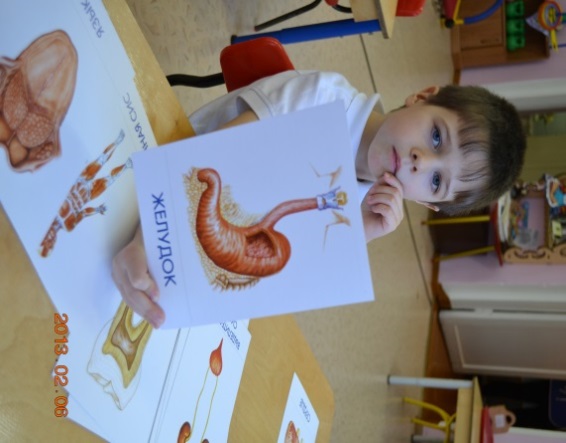 Цель: Учить осознавать себя как человека, познакомить детей со строением своего тела, с внутренними органами. Воспитывать желание внимательно, бережно относиться к своему организму.1. Беседа «Главные помощники». Закрепить знания детей о частях тела.2. Рассматривание, чтение и беседа по книге Г. Юдина «Главное чудо света».3. Психологическая гимнастика , направленна на профилактику и снятие тревожного состояния.4. Д/И «Что было бы, если бы…». Показать ребёнку, что его организм очень умно устроен.5. Д/И «Как устроен человек»Вторник. «Чистота – залог здоровья».           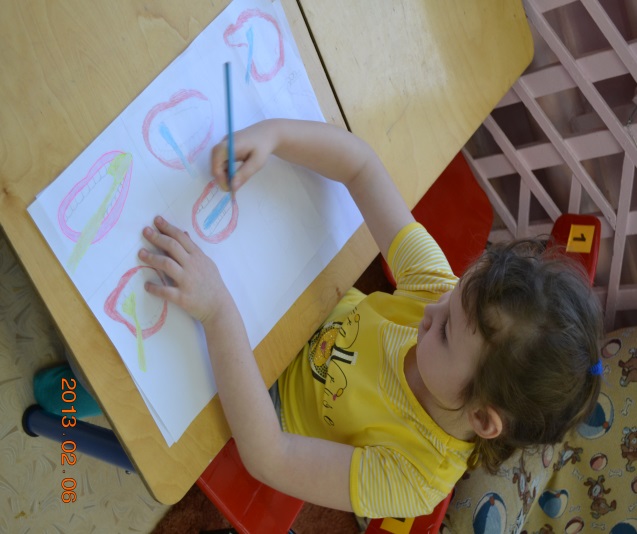 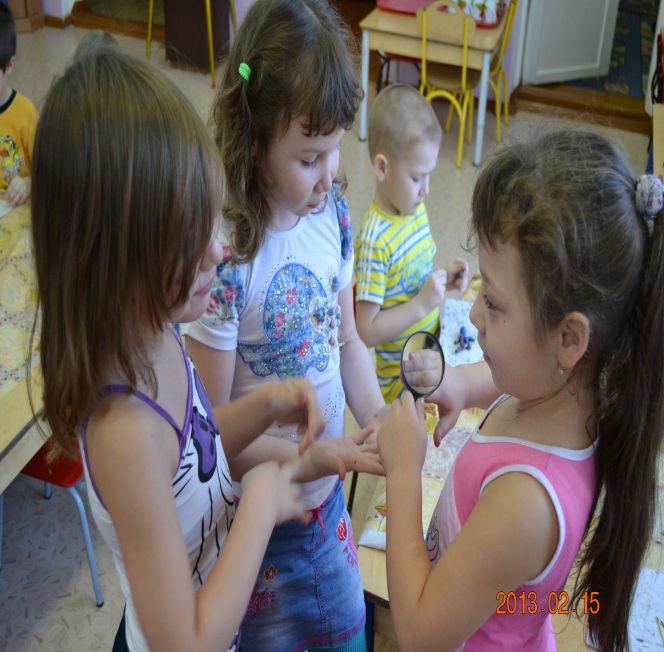 Цель: Довести до сознания детей необходимость и важность соблюдения гигиенических процедур.1. Чтение сказки К.И.Чуковского «Мойдодыр».  А. Барто «Чумазая девочка»2.  Рисование «Чистые ладошки».3. Эксперимент «Грязные руки». С помощью увеличительных  стёкол, микро – скопа дети рассматривают, как выглядят микробы.4. Лаборатория «Чистый зубик». Закреплять навыки правильного ухода за зубами.5. Раскрашивание плаката «Как правильно чистить зубы».Среда. «Самые полезные продукты». 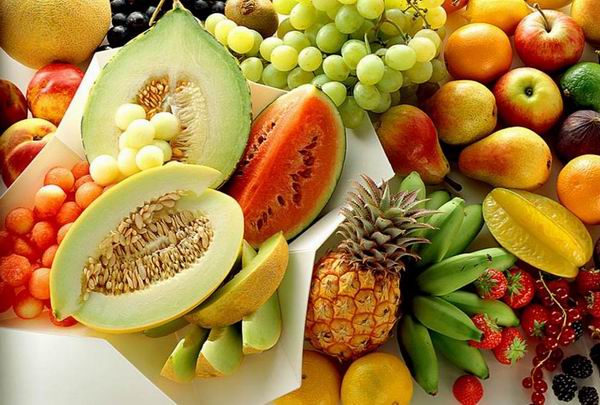 Цель: Помочь детям понять, что здоровье зависит от правильного питания, объяснить, что еда должна быть не только вкусной, но и полезной.1. Экскурсия на кухню.2. Н/И « Поваренок».3. Презентация. «Здоровая и вредная еда».4. Д/И «Прогулка по улице Сезам». Учить соблюдать правила питания: съедать только полезные продукты.5. Домашнее задание: совместная работа с родителями –  напиши свое меню, в котором описывай, какие полезные продукты ты ел на завтрак, обед, в полдник и на ужин.Четверг. «Спорт – это здоровье».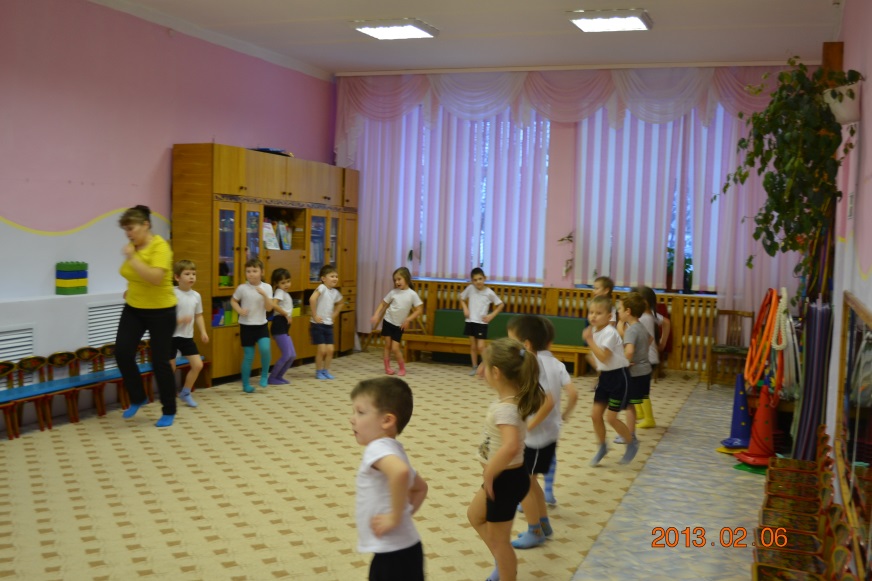 Цель: Познакомить детей с различными видами спорта, формировать понятие о здоровом образе жизни, о соблюдении режима дня, о значении спорта для здоровья человека.1. Утренняя зарядка «Раз, два, три, ну-ка повтори!». Беседа о необходимости делать утреннюю гимнастику.2. Рассматривание иллюстраций с различными видами спорта.3. Рисование «Мой режим дня».4. Лепка из пластилина. «Спортсмены».                                     5. Физкультурное развлечение « В здоровом теле – здоровый дух». Пятница. «Сохрани своё здоровье сам».        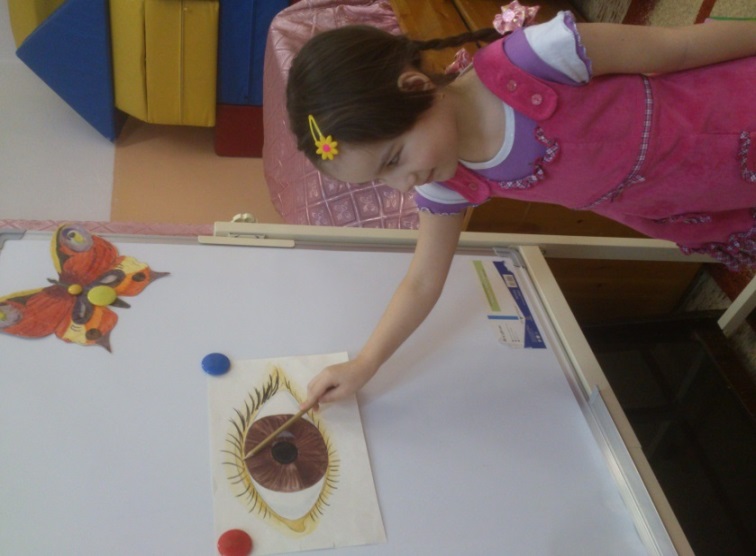 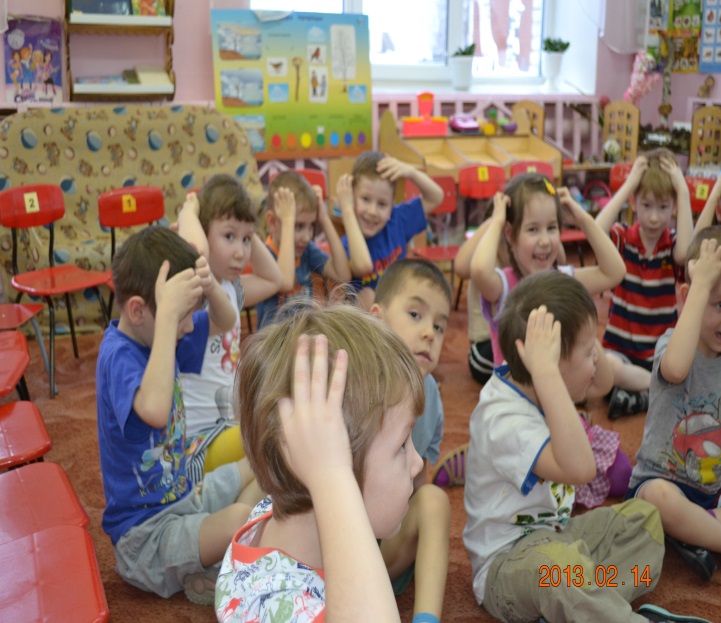 Цель: «Учить, самостоятельно следить за своим здоровьем, знать несложные приёмы само оздоровления, уметь оказывать себе элементарную помощь; прививать любовь к физ. упражнениям, самомассажу.1. Заучивание поговорок: «Я здоровье сберегу, сам себе я помогу», «Крепким стать нельзя мгновенно – закаляйтесь постепенно».2. Беседа «Профилактика близорукости». Мед. сестра Анжелика Николаевна.3.Кроссворд-загадка «Части тела и уход за ними».4. Разучивание самомассажа «Гимнастика маленьких волшебников5. Консультация для родителей «Здоровье детей».Реализация проекта«Здоровье - главная ценность человека» поможет воспитать ценностное отношение ребёнка к своему здоровью и жизни. Сформирует потребность детей к двигательной активности, закрепит знания детей о том, как сохранить и укрепить здоровье.Совместный сбор материалов по теме занятия, игры, развлечения раскроют творческие способности детей, вовлекут родителей в воспитательный процесс.Личный пример родителей, совместные физкультурные занятия, здоровый образ жизни - главные составляющие успеха физического развития ребенка.Продукт проекта:Выставка стенгазет; презентация о здоровой и вредной  пище; спортивное развлечение «В здоровом теле - здоровый дух»; презентация «Здоровье - главная ценность человека», «гимнастика маленьких волшебников», домашняя работа с  родителями ( «мой режим дня», « чистые ладошки»), «В здоровом теле - здоровый дух», кроссворд-загадка «Части тела и уход за ними».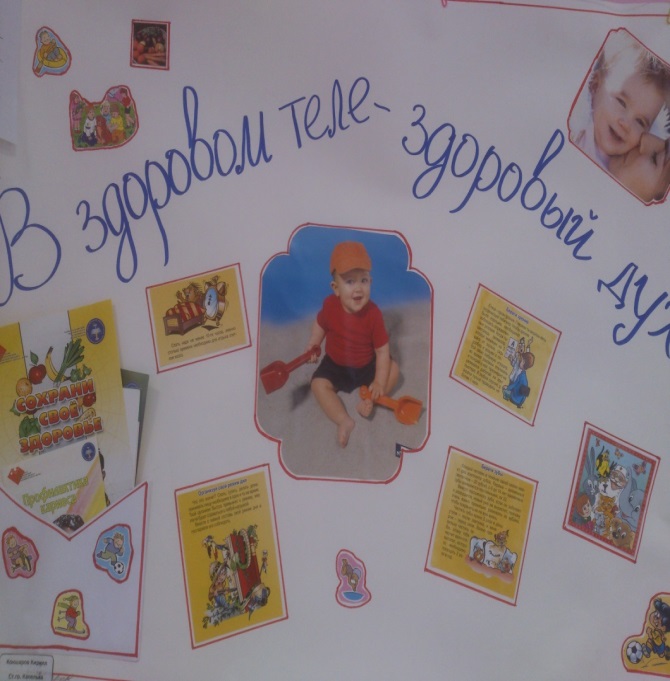 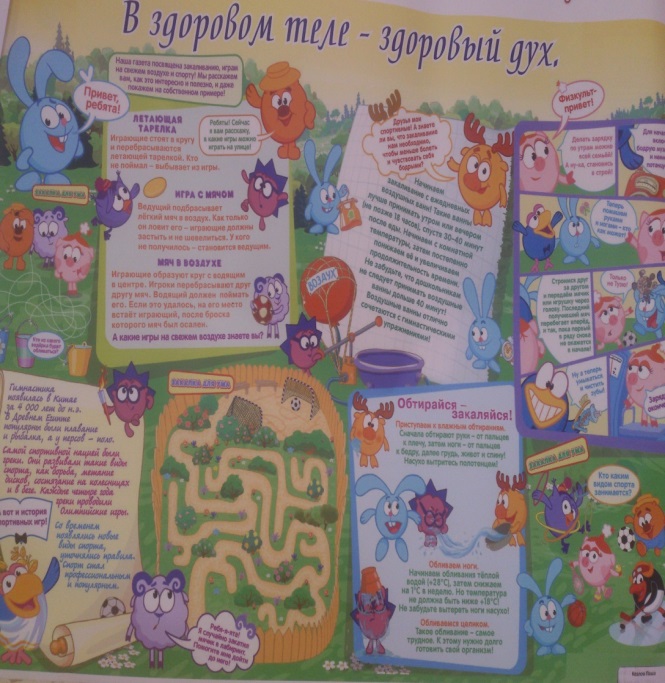 Литература:  интернет ресурсыПроектная деятельность старших дошкольников. Автор В. Н. Журавлева.Природа. Человек. Здоровье. Автор Г. Н. Жарова, Н. В. Надеева, Л. А. Сайдакова.Разговор о правильном питании: рабочая тетрадь.  М. М. Безруких, Т. А. Филиппова.ОБЖ подготовительная группа. Разработки занятий II часть. Фисенко М. А.